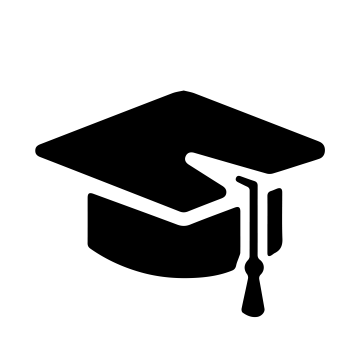 Методическое объединение педагогов Сибирского Федерального округа «Магистр»СМИ Серия ЭЛ № ФС 77 – 75609 от 19.04.2019г.(РОСКОМНАДЗОР, г. Москва)Председатель оргкомитета: Ирина Фёдоровна К.ТЛФ. 8-923-606-29-50Сетевое издание «Магистр»ИНН 4205277233 ОГРН 1134205025349Главный редактор: Александр Сергеевич В.Е -mail: metodmagistr@mail.ruИнформационно – образовательный ресурс: https://magistr-r.ru/Приказ №027 от 15.01.2021г.О назначении участников конкурса «Подарок на 8 марта, своими руками, из художественной мастерской»Уважаемые участники, если по каким – либо причинам вы не получили электронные свидетельства в установленный срок до 25.01.2021г. или почтовое извещение в период до 20.02.2021г., просьба обратиться для выяснения обстоятельств, отправки почтового номера, копий свидетельств и т.д. по электронной почте: metodmagistr@mail.ru№Учреждение, адресУчастникРезультат1МБУДО Дорогобужский ДДТКузина Валентина Анатольевна, Вещунова Екатерина, Долгих Александр, Закирова Амина, Ивенкова Алина, Качанова Ксения, Копысь Полина, Корнильев Кирилл, Корольков Кирилл, Корольков Артем, Новикова Евгения, Павлова Любовь, Папенкова Елизавета, Покаташкина Кира, Семёнова Лиза, Семочкина Ульяна, Терешкова Варвара, Хомяков Владислав, Цхвитаева Милана, Шишова Милана. I степень (победители)